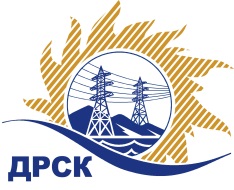 Акционерное Общество«Дальневосточная распределительная сетевая  компания»ПРОТОКОЛ №459/УКС-РЗакупочной комиссии по рассмотрению заявок по открытому запросу предложений на право заключения договора на выполнение работ «Монтаж и наладка ячеек на ПС 110/35/6 кВ "МЖК"» закупка 1169 р. 2.1.1 ГКПЗ 2017ПРИСУТСТВОВАЛИ: члены постоянно действующей Закупочной комиссии АО «ДРСК»  2-го уровня.ВОПРОСЫ, ВЫНОСИМЫЕ НА РАССМОТРЕНИЕ ЗАКУПОЧНОЙ КОМИССИИ: О  рассмотрении результатов оценки заявок Участников.О признании заявок соответствующими условиям запроса предложений.О предварительной ранжировке заявок.О проведении переторжки.РЕШИЛИ:          По вопросу № 1Признать объем полученной информации достаточным для принятия решения.Утвердить цены, полученные на процедуре вскрытия конвертов с заявками участников открытого запроса предложений.         По вопросу № 2Признать заявки ООО "АМУР - ЭП" (680032, г. Хабаровск, пр-кт 60-лет Октября,128а), ООО "ЭТК "ЭНЕРГОТРАНС" (680054, г. Хабаровск, ул. Трехгорная, 8) соответствующими условиям закупки.          По вопросу № 3Утвердить предварительную ранжировку предложений Участников:          По вопросу № 4Провести переторжку. Допустить к участию в переторжке предложения следующих участников: ООО "АМУР - ЭП" (680032, г. Хабаровск, пр-кт 60-лет Октября,128а), ООО "ЭТК "ЭНЕРГОТРАНС" (680054, г. Хабаровск, ул. Трехгорная, 8).  Определить форму переторжки: заочная.Назначить переторжку на 22.05.2017 г. в 14:00 час. (благовещенского времени).Место проведения переторжки: Единая электронная торговая площадка.  Ответственному секретарю Закупочной комиссии уведомить участников, приглашенных к участию в переторжке, о принятом комиссией решении.Ответственный секретарь Закупочной комиссии  2 уровня АО «ДРСК»                                                  ____________________       М.Г. ЕлисееваЧуясова Е.Г.(416-2) 397-268г. Благовещенск« 19» мая 2017№Наименование участника и его адресПредмет заявки на участие в запросе предложений1ООО "АМУР - ЭП"(680032, г. Хабаровск, пр-кт 60-летия Октября, 128а)Цена: 1 415 922,39 руб. с НДС(цена без НДС: 1 199 934,23 руб.)2ООО "ЭТК "ЭНЕРГОТРАНС" (680054, г. Хабаровск, ул. Трехгорная, 8)Цена: 1 415 864,36 руб. с НДС(цена без НДС: 1 199 885,05 руб.)Место в предварительной ранжировкеНаименование участника и его адресЦена заявки  на участие в закупке, руб.Итоговая оценка предпочтительности заявок1 местоООО "ЭТК "ЭНЕРГОТРАНС" (680054, г. Хабаровск, ул. Трехгорная, 8)Цена: 1 415 864,36 руб. с НДС(цена без НДС: 1 199 885,05 руб.)0,50022 местоООО "АМУР - ЭП"(680032, г. Хабаровск, пр-кт 60-летия Октября, 128а)Цена: 1 415 922,39 руб. с НДС(цена без НДС: 1 199 934,23 руб.)0,5000